SingaporeSingaporeSingaporeMay 2023May 2023May 2023May 2023SundayMondayTuesdayWednesdayThursdayFridaySaturday123456Labour DayVesak Day78910111213141516171819202122232425262728293031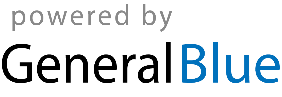 